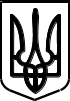 С Л А В У Т С Ь К А    М І С Ь К А    Р А Д АХМЕЛЬНИЦЬКОЇ    ОБЛАСТІ     КОМУНАЛЬНА УСТАНОВА«ЦЕНТР ПРОФЕСІЙНОГО РОЗВИТКУПЕДАГОГІЧНИХ ПРАЦІВНИКІВ»30000, м. Славута, вул. Соборності, 32 «В», тел.(03842) 7-00-84 (директор), E-mail:kucprpp@ukr.net, код ЄДРПОУ4389550916 січня 2024 року №01-25/17		    На № __________ від ____________                                                                                       Керівникам ЗЗСОІнформаційно- методичні матеріали                                                                                   щодо відзначення Дня пам’яті героїв Крут        Комунальна установа «Центр професійного розвитку педагогічних працівників» Славутської міської ради надсилає для використання в робот чек-лист «Інформаційно- методичні матеріали щодо відзначення Дня пам’яті героїв КрутДодаток: на 2 арк, у 1 прим.Директор центру                                                   Алла ПОЛІЩУК             Перуцька Жанна 097 327141	Додаток до листа Комунальноїустанови «Центр професійного                                   розвитку педагогічних працівників»Славутської міської ради16 01.2024 № 01-25/17                       ЧЕК-ЛИСТ«Інформаційно- методичні матеріали                                                       щодо відзначення Дня пам’яті героїв Крут».Упорядник: консультант Комунальної установи «Центр професійного розвитку педагогічних працівників» Славутської міської ради Жанна ПЕРУЦЬКА      29 січня в Україні відзначають річницю бою під Крутами, який для Українського народу став символом героїзму та самопожертви молодого покоління в боротьбі за незалежність, прикладом для сучасних захисників України, як успішно боротися проти численного ворога.     Пропонуємо інтернет ресурси з даної теми для проведення освітніх заходів, присвячених пам’яті героїв Крутhttps://www.youtube.com/watch?v=F6CEKfzMccs – освітнє відео до Дня пам’яті Крут                                                                                    https://www.youtube.com/watch?v=g0BPu1SapxA - освітнє відео до Дня пам’яті Крут                                                                         https://www.youtube.com/watch?v=VMue95yEP8s - освітнє відео до Дня пам’яті Крут                                                                                   https://www.youtube.com/watch?v=ggdKZGQ7uxY – реконструкція бою під Крутамиhttps://naurok.com.ua/test/den-gero-v-krut-30444.html тести на тему      Молоді львів’яни на залізничному вокзалі у Львові організували мистецьке дійство, прочитали поезію, присвячену Героям Крут. «Станція Крути: зупинись і прислухайся…» вони вшанували День пам’яті Героїв Крут і подвиг молодих українців, а також хотіли привернути увагу присутніх до цієї історичної події.Вірші для відео колажу про героїв Крут                                                        https://uaua.top/13169/ -                                                              https://galynabrytan.lviv.ua/poezii/lirychna-poezya/poeziya-geroyam-boyu-pid-krutamy/                                                                            https://www.poetryclub.com.ua/getpoem.php?id=237674https://naurok.com.ua/scenariy-maydan-i-kruti---ukra-ni-buti-273915.html - сценарій заходу «Майдан і Крути – Україні бути!»https://www.youtube.com/watch?v=IpO9ao3vTA4&t=57s - реклама 1 фільму «Крути 1918»                                                            https://www.youtube.com/watch?v=TIlGOgCca3M- реклама 2 фільму «Крути 1918»